The City School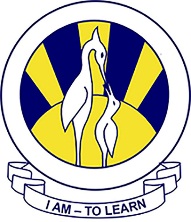 Boys Campus North NazimabadClass: 8Blog Worksheet 4GeographyName: ____________________	Sec: ___________________ Date: _____________________Q1. Define the following terms:Arid: ____________________________________________________________________________________________________________________________________________________________Terrain: ____________________________________________________________________________________________________________________________________________________________                                                                                            Q2. Define the sources of rainfall in Pakistan.___________________________________________________________________________																																																																																				________________________________________________																		________________________________________________																		________________________________________________Q3. What are the reasons for temperature variance on earth?.___________________________________________________________________________																																																																		